Humanitarian project «It is fashionable to be healthy»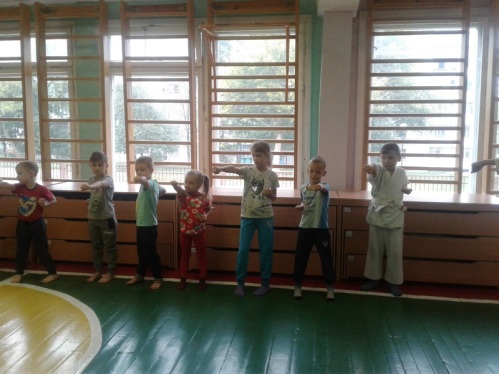 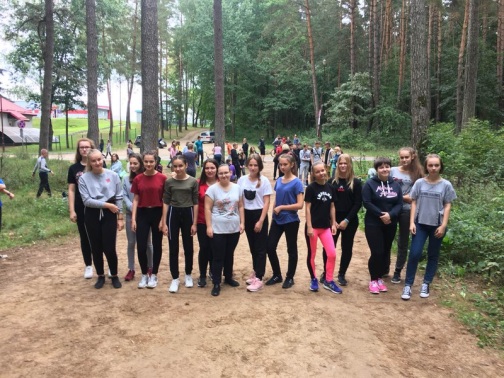 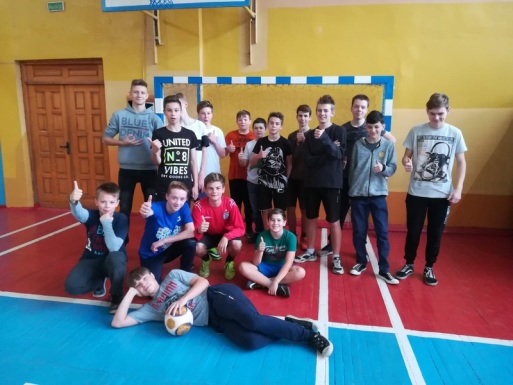 1. Project name: "It is fashionable to be healthy"(reconstruction of the sports hall for the organization of educational and leisure activities of students).1. Project name: "It is fashionable to be healthy"(reconstruction of the sports hall for the organization of educational and leisure activities of students).2. Projectimplementationperiod: 2 years2. Projectimplementationperiod: 2 years3. The applicant organization: State Educational Institution "Secondary school №23, "3. The applicant organization: State Educational Institution "Secondary school №23, "4. Project goal: prevention of illegal behavior and family problems through the functioning of a modern sports hall for physical education and sports in the school.4. Project goal: prevention of illegal behavior and family problems through the functioning of a modern sports hall for physical education and sports in the school.5. Tasks planned for implementation within the project:- promotion of a healthy lifestyle and prevention of socially negative phenomena in the youth environment (reduction of crimes and administrative offenses committed by children and adolescents);- creating conditions for additional education of students in sports sections and associations of interests;- organization of meaningful leisure activities for a wide range of young people and teenagers.5. Tasks planned for implementation within the project:- promotion of a healthy lifestyle and prevention of socially negative phenomena in the youth environment (reduction of crimes and administrative offenses committed by children and adolescents);- creating conditions for additional education of students in sports sections and associations of interests;- organization of meaningful leisure activities for a wide range of young people and teenagers.6. Target group:- school students (800);- residents of the neighborhood where the school is located (Boldin street, Stroiteley Ave., BLK, Kalinovsky street, Vrublevsky street).6. Target group:- school students (800);- residents of the neighborhood where the school is located (Boldin street, Stroiteley Ave., BLK, Kalinovsky street, Vrublevsky street).7. Description of the project activities:- modernization of the school sports hall;- organization and conduct of educational classes, classes of associations                     of interests in order to form a healthy lifestyle for students of the school and district;- promotion of a healthy lifestyle through sports events, competitions and friendly meetings of various levels;- organization of leisure activities for teenagers.7. Description of the project activities:- modernization of the school sports hall;- organization and conduct of educational classes, classes of associations                     of interests in order to form a healthy lifestyle for students of the school and district;- promotion of a healthy lifestyle through sports events, competitions and friendly meetings of various levels;- organization of leisure activities for teenagers.8. Total funding (in US dollars): 100 0008. Total funding (in US dollars): 100 000SourceoffinancingAmount of financing(in US dollars)Donorfunds90 000Ownfunding10 0009. Project location: 12B , 9. Project location: 12B , 10. Contact person: Konyushkevich N. G., Director, tel. / Fax: +375-152-442-142; e-mail: school23@mail.grodno.by10. Contact person: Konyushkevich N. G., Director, tel. / Fax: +375-152-442-142; e-mail: school23@mail.grodno.by